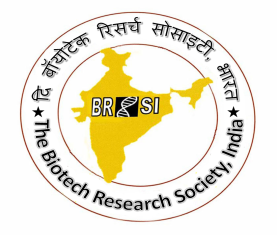 The Biotech Research Society, India c/o CSIR-National Institute for Interdisciplinary Science and Technology, Trivandrum-695 019, Kerala, IndiaMEMBERSHIP APPLICATION FORM (Overseas)The form must be filled by PRINT only and send by email to brsi.india@gmail.com; binodkannur@gmail.com Dr P Binod, CSIR-National Institute for Interdisciplinary Science & Technology, Industrial Estate PO, Trivandrum-695 019, Kerala, India along with scanned copy of the bank transfer voucher/slip as the proof of payment made. Membership type: Life.Membership fee: US$ 100. Payment: Payment must be made only by bank transfer for which details are given below.Family name _____________________ First name ______________________ Middle initial ___________________________      Title              Prof.          Dr.          Mr.          Ms.Organization_____________________________________________________________________________________________Address- Official_________________________________________________________________________________________________________________________________________________________________________________________________Address home __________________________________________________________________________________________________________________________________________________________________________________________________Email__________________________________________________________________________________________________Tel with code_______________________(O)_________________________(R) ________________(M) Fax ________________Educational qualificationsDegree		Year			UniversityProfessional experience	From                     To	                                 OrganizationPTOArea of specialization:Research/Teaching experience 			in yearsPublications (please give numbers only):			 Books					 Chapters in books	            	                 Review papers (in SCI journal only) Original papers (in SCI journals only)		 TOTAL			 Awards/honours/distinctionsDeclaration: I certify that the above information is true and is furnished to become a member of the BRSI. I agree to abide by the rules and regulations of the Society.Place & Date									                                                          SignatureNB: Use additional sheets, if required. Xerox copies of this form can also be used.MEMBERSHIP APPLICATION FORM (Overseas)The form must be filled by PRINT only and send by email to brsi.india@gmail.com; binodkannur@gmail.com Dr P Binod, CSIR-National Institute for Interdisciplinary Science & Technology, Industrial Estate PO, Trivandrum-695 019, Kerala, India along with scanned copy of the bank transfer voucher/slip as the proof of payment made. Membership type: Life.Membership fee: US$ 100. Payment: Payment must be made only by bank transfer for which details are given below.Family name _____________________ First name ______________________ Middle initial ___________________________      Title              Prof.          Dr.          Mr.          Ms.Organization_____________________________________________________________________________________________Address- Official_________________________________________________________________________________________________________________________________________________________________________________________________Address home __________________________________________________________________________________________________________________________________________________________________________________________________Email__________________________________________________________________________________________________Tel with code_______________________(O)_________________________(R) ________________(M) Fax ________________Educational qualificationsDegree		Year			UniversityProfessional experience	From                     To	                                 OrganizationPTOArea of specialization:Research/Teaching experience 			in yearsPublications (please give numbers only):			 Books					 Chapters in books	            	                 Review papers (in SCI journal only) Original papers (in SCI journals only)		 TOTAL			 Awards/honours/distinctionsDeclaration: I certify that the above information is true and is furnished to become a member of the BRSI. I agree to abide by the rules and regulations of the Society.Place & Date									                                                          SignatureNB: Use additional sheets, if required. Xerox copies of this form can also be used.PAYMENT: Payment must be made by bank transfer only for which details are as below:PAYMENT: Payment must be made by bank transfer only for which details are as below: